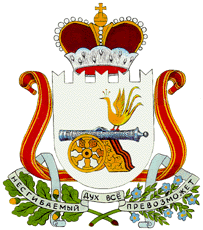 АДМИНИСТРАЦИЯ МУНИЦИПАЛЬНОГО ОБРАЗОВАНИЯ«ГЛИНКОВСКИЙ РАЙОН» СМОЛЕНСКОЙ ОБЛАСТИПОСТАНОВЛЕНИЕот 15 февраля 2017 г. № 57В соответствии с Бюджетным кодексом Российской Федерации, в целях совершенствования программно-целевого принципа организации бюджетного процесса         Администрация муниципального образования «Глинковский район» Смоленской области постановляет:      1. Утвердить Порядок проведения оценки эффективности муниципальных программ муниципального образования «Глинковский район» Смоленской области (новая редакция).2. Признать утратившим силу постановление Администрации муниципального образования «Глинковский район» Смоленской области от 08.08.2013 года №190.ПОРЯДОКпроведения оценки эффективности реализациимуниципальных программ муниципального образования «Глинковский район» Смоленской области1. Общие положения1.1. Настоящий Порядок разработан в целях проведения оценки соответствия муниципальных  программ требованиям нормативной правовой базы Смоленской области, системным принципам разработки  и реализации муниципальных программ муниципального образования «Глинковский район» Смоленской области (далее – муниципальные программы), оценки хода их выполнения и деятельности ответственных исполнителей муниципальных программ  по обеспечению достижения представленных в муниципальных  программах целевых показателей, результативности и эффективности реализации муниципальных  программ и устанавливает критерии оценки эффективности реализации муниципальных  программ.1.2. Оценка эффективности реализации муниципальных программ проводится ежегодно отделом по экономике и комплексному развитию Администрации муниципального образования «Глинковский район» Смоленской области на основе годовых отчетов, представленных ответственными исполнителями муниципальных программ, в соответствии с Порядком разработки и реализации муниципальных  программ.1.3. Оценка эффективности реализации муниципальной программы производится с учетом следующих составляющих:-  оценки степени достижения целей подпрограмм и муниципальной программы в целом;- оценки степени выполнения показателей основных мероприятий муниципальной программы;-   оценки степени соответствия запланированному уровню затрат;- оценки эффективности использования средств местного и (или) областного, и (или) федерального бюджетов.1.4. Оценка эффективности реализации муниципальных программ осуществляется в два этапа.На первом этапе осуществляется оценка эффективности реализации подпрограмм (за исключением обеспечивающей подпрограммы) и основных мероприятий муниципальной программы, которая определяется с учетом:-   оценки степени реализации мероприятий муниципальной программы; -   оценки степени соответствия запланированному уровню затрат;- оценки эффективности использования средств местного и (или) областного, и (или) федерального бюджетов;-  оценки степени достижения целей подпрограмм (выполнения показателей основных мероприятий муниципальной программы).На втором этапе осуществляется оценка эффективности реализации муниципальной программы, которая определяется с учетом оценки степени достижения целей муниципальной программы и оценки эффективности реализации подпрограмм и основных мероприятий муниципальной программы.2. Оценка степени реализации мероприятий муниципальной программыСтепень реализации мероприятий муниципальной программы оценивается для каждой подпрограммы (и каждого основного мероприятия муниципальной программы) как доля показателей, выполненных в полном объеме, по следующей формуле:СРм = Мв / М, гдеСРм - степень реализации мероприятий муниципальной программы;Мв - количество выполненных не менее чем на 95 процентов показателей основных мероприятий подпрограмм (основных мероприятий муниципальной программы), запланированных к реализации в отчетном году;М - общее количество показателей основных мероприятий подпрограммы (основных мероприятий муниципальной программы), запланированных к реализации в отчетном году.В отношении мероприятий муниципальной программы, полностью или частично реализуемых за счет средств местного и (или) областного, и (или) федерального бюджетов, оценка степени реализации мероприятий проводится в обязательном порядке. В отношении мероприятий муниципальной программы, на реализацию которых средства местного и (или) областного, и (или) федерального бюджетов не предусмотрены, решение о необходимости проведения оценки степени реализации этих мероприятий принимается администратором муниципальной программы.3. Оценка степени соответствия запланированному уровню затратСтепень соответствия запланированному уровню затрат местного и (или) областного, и (или) федерального бюджетов оценивается для каждой подпрограммы (основного мероприятия муниципальной программы) как отношение фактически произведенных в отчетном году расходов на реализацию подпрограммы (основного мероприятия муниципальной программы) к их плановым значениям по следующей формуле:ССуз = Зф / Зп, гдеССуз - степень соответствия запланированному уровню муниципального и (или) областного и (или) федерального бюджетов;Зф - фактические расходы на реализацию подпрограммы (основного мероприятия муниципальной программы) в отчетном году (по состоянию на           31 декабря отчетного года);Зп - плановые расходы местного и (или) областного, и (или) федерального бюджетов на реализацию подпрограммы (основного мероприятия муниципальной программы) в отчетном году по состоянию на 1 ноября отчетного года. В отдельных случаях (по согласованию с созданным на уровне муниципального образования коллегиального органа по рассмотрению вопросов, связанных с разработкой и реализацией муниципальных программ) допускается учитывать плановые расходы местного и (или) областного, и (или) федерального бюджетов на реализацию подпрограммы (основного мероприятия муниципальной программы) на иную дату отчетного года. Согласование иной даты, по состоянию на которую учитываются плановые расходы местного и (или) областного, и (или) федерального бюджетов на реализацию подпрограммы (основного мероприятия муниципальной программы), осуществляется до начала отчетного года.4. Оценка эффективности использования средств местного и (или) областного, и (или) федерального бюджетовЭффективность использования средств местного и (или) областного, и (или) федерального бюджетов рассчитывается для каждой подпрограммы (основного мероприятия муниципальной программы) как отношение степени реализации мероприятий к степени соответствия запланированному уровню расходов средств местного и (или) областного, и (или) федерального бюджетов по следующей формуле:Эис = СРм / ССуз, гдеЭис - эффективность использования средств местного и (или) областного, и (или) федерального бюджетов;СРм - степень реализации мероприятий, полностью или частично финансируемых из средств местного и (или) областного, и (или) федерального областного и (или) федерального бюджетов;ССуз - степень соответствия запланированному уровню затрат местного и (или) областного, и (или) федерального бюджетов.5. Оценка степени достижения целей подпрограмм (выполнения показателей основных мероприятий муниципальной программы)5.1. Для оценки степени достижения целей подпрограмм (выполнения показателей основных мероприятий муниципальной программы) (далее - степень реализации) определяется степень достижения плановых значений каждого показателя цели подпрограммы и показателей основных мероприятий муниципальной программы.5.2. Степень достижения планового значения показателя (индикатора) рассчитывается:- для показателей, желаемой тенденцией развития которых является увеличение значений, по формуле:СДп/ппз = ЗПп/пф / ЗПп/пп, где  СДп/ппз - степень достижения планового значения показателя; ЗПп/пф - значение показателя, фактически достигнутое на конец отчетного периода; ЗПп/пп - плановое значение показателя на конец отчетного года;- для показателей, желаемой тенденцией развития которых является снижение значений, по формуле:СДп/ппз = ЗПп/пп / ЗПп/пф.5.3. Степень реализации подпрограммы (основного мероприятия, не входящего в состав подпрограммы) рассчитывается по формуле:                        NСРп/п = ∑ СДп/ппз / N, где                                    1СРп/п - степень реализации подпрограммы (основного мероприятия муниципальной программы);СДп/ппз - степень достижения планового значения показателя;N - число показателей.В случае если  СДп/ппз больше 1, значение СДп/ппз принимается равным 1.6. Оценка эффективности реализации подпрограммы (основного мероприятия муниципальной программы)6.1. Эффективность реализации подпрограммы (основного мероприятия муниципальной программы) оценивается в зависимости от значений оценки степени реализации подпрограммы (основного мероприятия муниципальной программы) и оценки эффективности использования средств местного и (или) областного, и (или) федерального бюджетов по следующей формуле:ЭРп/п = СРп/п  Эис, где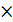 ЭРп/п - эффективность реализации подпрограммы (основного мероприятия муниципальной программы);СРп/п - степень реализации подпрограммы (основного мероприятия муниципальной программы);Эис - эффективность использования средств местного и (или) областного, и (или) федерального бюджетов.6.2. Эффективность реализации подпрограммы (основного мероприятия муниципальной программы) признается высокой в случае, если значение ЭРп/п составляет не менее 0,9.Эффективность реализации подпрограммы (основного мероприятия муниципальной программы) признается средней в случае, если значение ЭРп/п составляет не менее 0,8.Эффективность реализации подпрограммы (основного мероприятия муниципальной программы) признается удовлетворительной в случае, если значение ЭРп/п составляет не менее 0,7.В остальных случаях эффективность реализации подпрограммы (основного мероприятия муниципальной программы) признается неудовлетворительной.7. Оценка степени достижения целей муниципальной программы7.1. Для оценки степени достижения целей муниципальной программы (далее - степень реализации муниципальной программы) определяется степень достижения плановых значений каждого показателя, характеризующего цели муниципальной программы.7.2. Степень достижения планового значения показателя, характеризующего цели муниципальной программы, рассчитывается:- для показателей, желаемой тенденцией развития которых является увеличение значений, по формуле:СДгппз = ЗПгпф / ЗПгпп, где СДгппз - степень достижения планового значения показателя, характеризующего цели муниципальной программы;ЗПгпф - значение показателя, характеризующего цели муниципальной программы, фактически достигнутое на конец отчетного периода;ЗПгпп - плановое значение показателя, характеризующего цели муниципальной программы, на конец отчетного года;- для показателей, желаемой тенденцией развития которых является снижение значений, по формуле:СДгппз = ЗПгпп / ЗПгпф.7.3. Степень реализации муниципальной программы рассчитывается по формуле:            м           СРгп = ∑ СДгппз / М, где                                  1СРгп - степень реализации муниципальной программы;СДгппз - степень достижения планового значения показателя, характеризующего цели муниципальной программы;М - число показателей, характеризующих цели муниципальной программы.В случае если СДгппз больше 1, значение СДгппз принимается равным 1.8. Оценка эффективности реализации муниципальной программы8.1. Эффективность реализации муниципальной программы оценивается в зависимости от значений оценки степени реализации муниципальной программы и оценки эффективности реализации входящих в нее подпрограмм (основных мероприятий муниципальной программы) по следующей формуле:                                                                jЭРгп = 0,5  СРгп + 0,5  ∑ (ЭРп/п  kj), где                                            1ЭРгп - эффективность реализации муниципальной программы;СРгп - степень реализации муниципальной программы;ЭРп/п - эффективность реализации подпрограммы (основного мероприятия муниципальной программы);kj - коэффициент значимости подпрограммы (основного мероприятия муниципальной программы) для достижения целей муниципальной программы, который рассчитывается по формуле:kj = Фj / Ф, гдеФj - объем фактических расходов из местного и (или) областного, и (или) федерального бюджетов (кассового исполнения) на реализацию j-й подпрограммы (основного мероприятия муниципальной программы) в отчетном году; Ф - объем фактических расходов из местного и (или) областного, и (или) федерального бюджетов (кассового исполнения) на реализацию муниципальной программы;j - количество подпрограмм и основных мероприятий муниципальной программы.8.2. Эффективность реализации муниципальной программы признается высокой в случае, если значение ЭРгп составляет не менее 0,90.Эффективность реализации муниципальной программы признается средней в случае, если значение ЭРгп составляет не менее 0,80.Эффективность реализации муниципальной программы признается удовлетворительной в случае, если значение ЭРгп составляет не менее 0,70.В остальных случаях эффективность реализации муниципальной программы признается неудовлетворительной.